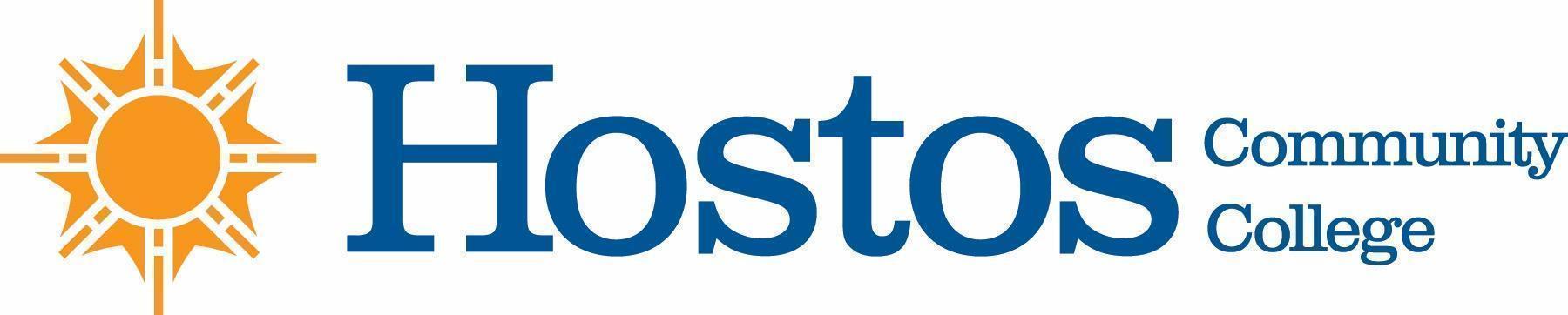 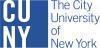 COLLEGE-WIDE CURRICULUM COMMITTEEMINUTESTUESDAY, March 16, 2021 PRESENT:		Dean Ann MesterProfessor Sherese Mitchell (chair)Professor Kathleen DoyleMr. Charles Dour (SGA student rep)Professor Edward KingProfessor Ana OzunaMr. David PrimakMs. Silvia ReyesProfessor Anne RoundsProfessor Olga Steinberg NeifachProfessor Lisa TappeinerGuests: Profs. Hector Soto, Jacqueline DiSanto, Alisa Roost, Ms. Wendy Small – Taylor, Ms. Johanna Arroyo PeraltaMeeting began at 3:30 pmAcceptance of AgendaMinutes of Tuesday, March 2, 2021 meeting were approvedCurriculum Items:	BEHAVIORAL & SOCIAL SCIENCECourse change	CJ 250Vote ResultsYes   9  No	0     Abstain 0NURSINGCourse change    CHE 105 to CHE 110 in NursingVote ResultsYes 9  No	 0   Abstain 0NATURAL SCIENCESCourse change	BIO 140Course change 	BIO 141Vote ResultsYes 9  No  0   Abstain 0HUMANITIESCourse change	COM 110	Vote ResultsYes  10  No	 0   Abstain 0New business - liaison duties. Share Zoom link with presenters in your department. Tell the chair who is presenting at Senate (better the same person who presented at CWCC).  Old and new business - review of definitions as they relate to CWCC agenda.Adjournment:There being no further business, the meeting of the College-Wide Curriculum Committee was adjourned at 4:07 p.m. The next meeting of the College-Wide Curriculum Committee is scheduled for Tuesday, March 23, 2021, at 3:30 p.m. via Zoom.Respectfully submitted,Professor Lisa Tappeiner